Rellene sus datos personales y marque con una X el alojamiento elegido y sus preferencias: 
HOJA DE ALOJAMIENTO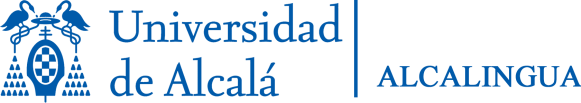 